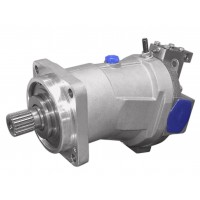 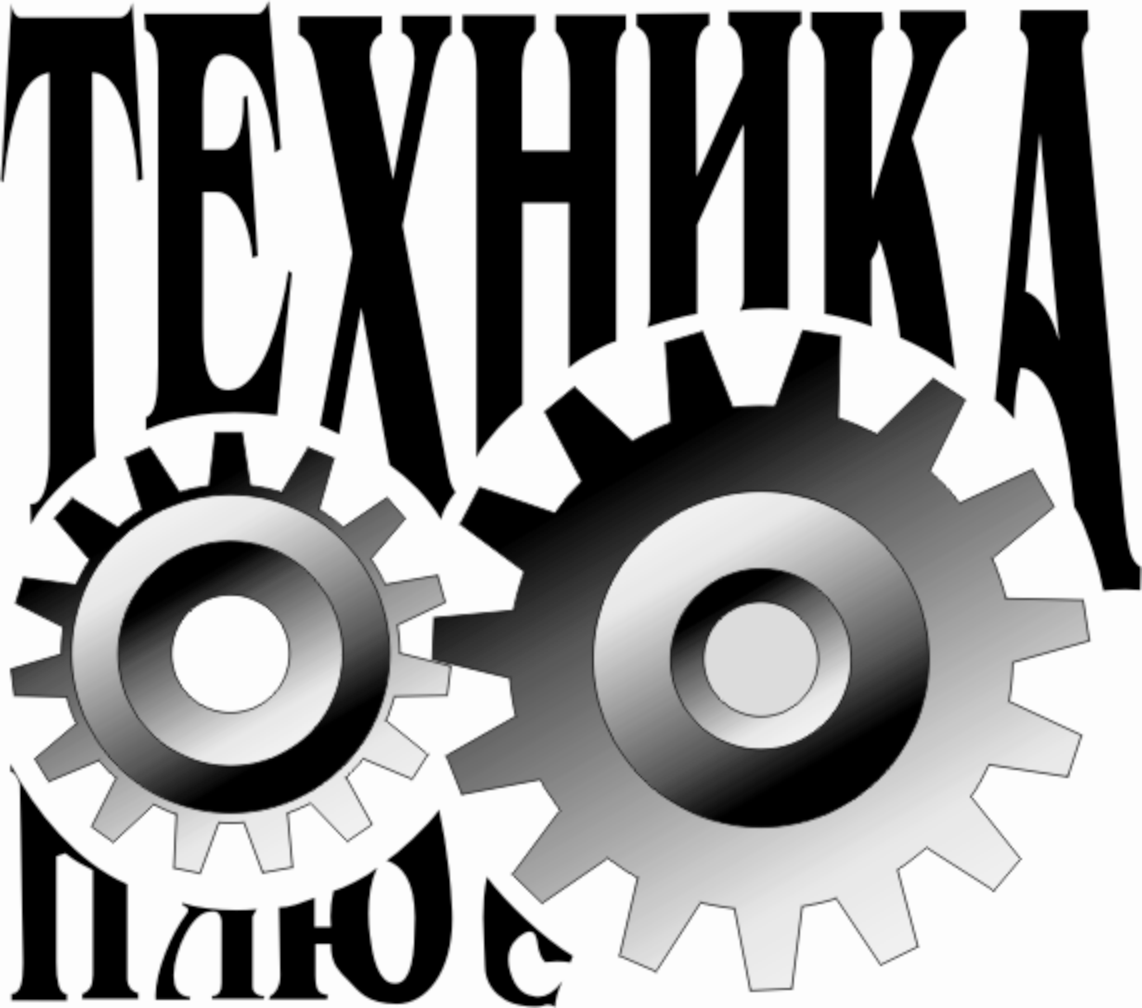 454053, г. Челябинск, тракт Троицкий, д.52 тел/факс (351) 729-81-80 многоканальный, E-mail: tehnika-plus@mail.ru                                      ПРАЙС-ЛИСТ	                      с 25.05.2018                              НАСОСЫ и ГИДРОМОТОРЫ производства «Гидросила АПМ»г. Челябинск, Троицкий трак 50в  Телефон   (351) 729-81-80www.tehnika-plus74.ruРозничный магазин в г.Челябинск: Троицкий тракт 52, тел. (351)729-16-95, 8-922-707-75-82ФилиалыГидросилаПсмГидроприводСтройгидравликаПримечаниеЦена, руб. с НДС28 см3 (нерегулируемые серия "BF") bent-axis fixed pumps of motors 28 см3 (нерегулируемые серия "BF") bent-axis fixed pumps of motors 28 см3 (нерегулируемые серия "BF") bent-axis fixed pumps of motors 28 см3 (нерегулируемые серия "BF") bent-axis fixed pumps of motors 28 см3 (нерегулируемые серия "BF") bent-axis fixed pumps of motors 28 см3 (нерегулируемые серия "BF") bent-axis fixed pumps of motors MBF10.2.28.00.00310.2.28.00.00МГ2.28/32.7.А               -г/мотор; шлиц эв.25х16S3a ГОСТ 6033-51; крышка 2 резьб.отв. на торце под углом 25о к оси вала М27х222000MBF10.2.28.00.03310.2.28.00.03МГ2.28/32.7.Б               -г/мотор;шлиц эв.25х16S3a ГОСТ 6033-51; крышка 2 резьб.отв. на торце 2 резьб.отв. по бокам  М27х222000MBF10.2.28.01.00310.2.28.01.00МГ2.28/32.1.А               -г/мотор; шпонка 8х7х40 ГОСТ 23360; крышка 2 резьб.отв. на торце под углом 250 к оси вала М27х222000MBF10.2.28.01.03310.2.28.01.03МГ2.28/32.1.Б               -г/мотор;шпонка 8х7х40  ГОСТ 23360; крышка 2 резьб.отв. на торце 2 резьб.отв. по бокам  М27х222000MBF10.2.28.07.00310.2.28.07.00МГ2.28/32А               -г/мотор; шлиц 25хf7х1,5х9g ГОСТ 6033-80; крышка 2 резьб.отв. на торце под углом 25о к оси вала М27х222000MBF10.2.28.07.03310.2.28.07.03МГ2.28/32Б               -г/мотор; шлиц 25хf7х1,5х9g ГОСТ 6033-80; крышка 2 резьб.отв. на торце  2 резьб.отв. по бокам   М27х222000PBF10.2.28.03.00310.2.28.03.00МГ2.28/32.8.А               -насос правый; шлиц эв.25х16S3a ГОСТ 6033-51;  крышка 2 резьб.отв. на торце под углом 250 к оси вала М27х2 М33х222000PBF10.2.28.03.05310.2.28.03.05МГ2.28/32.8.В               -насос правый; шлиц эв.25х16S3a ГОСТ 6033-51; 
крышка 1 резьб.отв. на торце (М33х2)1 резьб.отв. сбоку М27х2)22000PBF10.2.28.04.00310.2.28.04.00МГ2.28/32.9.А               -насос левый; шлиц эв.25х16S3a ГОСТ 6033-51; крышка 2 резьб.отв. на торце под углом 250 к оси вала М27х2 М33х222000PBF10.2.28.04.05310.2.28.04.05МГ2.28/32.9.В               -насос левый; шлиц эв.25х16S3a ГОСТ 6033-51; крышка 1 резьб.отв. на торце  (М33х2)1 резьб.отв. сбоку (М27х2 )22000PBF10.2.28.05.00310.2.28.05.00МГ2.28/32.5.А               -насос правый; шпонка 8х7х40 ГОСТ 23360;крышка 2 резьб.отв. на торце под углом 250 к оси вала М27х2 М33х222000PBF10.2.28.05.05310.2.28.05.05МГ2.28/32.5.В               -насос правый; шпонка 8х7х40 ГОСТ 23360;крышка 1 резьб.отв. на торце  (М33х2) 1 резьб.отв. сбоку (М27х2 )22000PBF10.2.28.06.00310.2.28.06.00МГ2.28/32.6.А               -насос левый; шпонка 8х7х40 ГОСТ 23360;крышка 2 резьб.отв. на торце под углом 250 к оси вала М27х2 М33х222000PBF10.2.28.06.05310.2.28.06.05МГ2.28/32.6.В               -насос левый; шпонка 8х7х40 ГОСТ 23360;крышка 1 резьб.отв. на торце  (М33х2)1 резьб.отв. сбоку (М27х2 )22000PBF10.2.28.08.00310.2.28.08.00МГ2.28/32.3.А               -насос правый; шлиц 25хf7х1,5х9g ГОСТ 6033-80; крышка 2 резьб.отв. на торце под углом 250 к оси вала М27х2 М33х222000PBF10.2.28.08.05310.2.28.08.05МГ2.28/32.3.В               -насос правый; шлиц 25хf7х1,5х9g ГОСТ 6033-80; крышка 1 резьб.отв. на торце (М33х2) 1 резьб.отв. сбоку (М27х2 )22000PBF10.2.28.09.00310.2.28.09.00МГ2.28/32.4.А               -насос левый; шлиц 25хf7х1,5х9g ГОСТ 6033-80; крышка 2 резьб.отв. на торце под углом 250 к оси вала М27х2 М33х222000PBF10.2.28.09.05310.2.28.09.05МГ2.28/32.4.В               -насос левый; шлиц 25хf7х1,5х9g ГОСТ 6033-80; крышка 1 резьб.отв. на торце (М33х2) 1 резьб.отв. сбоку (М27х2 )2200056 см3 (нерегулируемые серия "BF") bent-axis fixed pumps of motors56 см3 (нерегулируемые серия "BF") bent-axis fixed pumps of motors56 см3 (нерегулируемые серия "BF") bent-axis fixed pumps of motors56 см3 (нерегулируемые серия "BF") bent-axis fixed pumps of motors56 см3 (нерегулируемые серия "BF") bent-axis fixed pumps of motors56 см3 (нерегулируемые серия "BF") bent-axis fixed pumps of motorsMBF10.4.56.00.06310.3.56.00.06
310.4.56.00.06МН56/32   410.56-09.02          г/мотор; шлиц 35хf7х2х9g  ГОСТ 6033-80; 
крышка 2 фланца на торце24022PBF10.4.56.03.06310.3.56.03.06
310.4.56.03.06МН56/32.3   410.56-10.02          насос правый; шлиц 35хf7х2х9g  ГОСТ 6033-80; 
крышка  2 фланца на торце24022PBF10.4.56.04.06310.3.56.04.06
310.4.56.04.06МН56/32.4насос левый; шлиц 35хf7х2х9g  ГОСТ 6033-80; 
крышка  2 фланца на торце24022112 см3 (нерегулируемые серия "BF") bent-axis fixed pumps of motors 112 см3 (нерегулируемые серия "BF") bent-axis fixed pumps of motors 112 см3 (нерегулируемые серия "BF") bent-axis fixed pumps of motors 112 см3 (нерегулируемые серия "BF") bent-axis fixed pumps of motors 112 см3 (нерегулируемые серия "BF") bent-axis fixed pumps of motors 112 см3 (нерегулируемые серия "BF") bent-axis fixed pumps of motors MBF10.4.112.00.06310.3.112.00.06
310.4.112.00.06МГ112/32М   410.112.А-40.02
410.112.А-40.12          г/мотор; шлиц 45хh8х2х9g  ГОСТ 6033-80; 
крышка 2 фланца на торце37242PBF10.4.112.03.06310.3.112.03.06
310.4.112.03.06МГ112/32М.3   
410.112.А-41.02          насос правый; шлиц 45хh8х2х9g  ГОСТ 6033-80; 
крышка 2 фланца на торце37242PBF10.4.112.04.06310.3.112.04.06
310.4.112.04.06МГ112/32М.4   
410.112.А-42.02          насос левый; шлиц 45хh8х2х9g  ГОСТ 6033-80; 
крышка 2 фланца на торце37242112 см3 (г/моторы регулируемые серия "BV") bent-axis  112 см3 (г/моторы регулируемые серия "BV") bent-axis  112 см3 (г/моторы регулируемые серия "BV") bent-axis  112 см3 (г/моторы регулируемые серия "BV") bent-axis  112 см3 (г/моторы регулируемые серия "BV") bent-axis  112 см3 (г/моторы регулируемые серия "BV") bent-axis  MBV10.4.112.501303.3.112.501
303.4.112.501   403.112.1-01
          г/мотор; шлиц 45хh8х2х9g  ГОСТ 6033-80; 
механ. огранич. Vmin; крышка 2 фланца по бокам;
фланец ISO 3019/291069MBV10.4.112.501.002303.3.112.501.002
303.4.112.501.002МГП 112/32   
 403.112.1-00          г/мотор; шлиц 45хh8х2х9g  ГОСТ 6033-80; 
механ. огранич. Vmin; крышка 4 фланца по бокам;
2 на торце; фланец ISO 3019/291069MBV10.4.112.503303.3.112.503
303.4.112.503МГЭ 112/32г/мотор; шлиц 45хh8х2х9g  ГОСТ 6033-80; 
механ. огранич. Vmin; электроуправление;
крышка 2 фланца по бокам; фланец ISO 3019/295255MBV10.4.112.901303.3.112.901
303.4.112.901г/мотор; шлиц 45хh8х2х9g  ГОСТ 6033-80; 
механ. огранич. Vmin и Vmax;
крышка 2 фланца по бокам; фланец ISO 3019/291069MBV10.4.112.901.002303.3.112.901.002
303.4.112.901.002г/мотор; шлиц 45хh8х2х9g  ГОСТ 6033-80; 
механ. огранич. Vmin и Vmax; крышка 4 фланца
 по бокам; фланец ISO 3019/291069КОМПЛЕКТ ГСТ (без РВД)КОМПЛЕКТ ГСТ (без РВД)КОМПЛЕКТ ГСТ (без РВД)ГСТ 90 ГСТ 90 ГСТ 90 насос НП90 + мотор МП90насос НП90 + мотор МП90146989ГСТ 112-1 ГСТ 112-1 ГСТ 112-1 насос НП112 + мотор МП112насос НП112 + мотор МП112168991ГСТ 112-2 ГСТ 112-2 ГСТ 112-2 тандем насосов ТН112 + мотор МП112тандем насосов ТН112 + мотор МП112209565НАСОСЫ регулируемые и ГИДРОМОТОРЫ нерегулируемые с наклонным диском (серия "S") по лицензии "Sauer-Sundstrand"НАСОСЫ регулируемые и ГИДРОМОТОРЫ нерегулируемые с наклонным диском (серия "S") по лицензии "Sauer-Sundstrand"НАСОСЫ регулируемые и ГИДРОМОТОРЫ нерегулируемые с наклонным диском (серия "S") по лицензии "Sauer-Sundstrand"ПРИМЕНЯЕМОСТЬ, ВЗАИМОЗАМЕНЯЕМОСТЬПРИМЕНЯЕМОСТЬ, ВЗАИМОЗАМЕНЯЕМОСТЬцена руб., с НДС PVS 90/MH RD 1A1A1 BNPVS 90/MH RD 1A1A1 BNPVS 90/MH RD 1A1A1 BNНП90 (SPV-23; фланец 3/8; Ростов)НП90 (SPV-23; фланец 3/8; Ростов)84551PVS 90/MH RD 2A1A1 BNPVS 90/MH RD 2A1A1 BNPVS 90/MH RD 2A1A1 BNНП90 (SPV-23; фланец 3/8; Гомель)НП90 (SPV-23; фланец 3/8; Гомель)84551PVS 90/MH LD 1A1A1 BNPVS 90/MH LD 1A1A1 BNPVS 90/MH LD 1A1A1 BNНП90Л (SPV-23; фланец 3/8;Ростов)НП90Л (SPV-23; фланец 3/8;Ростов)84551PVS 90/MH LD 2A1A1 BNPVS 90/MH LD 2A1A1 BNPVS 90/MH LD 2A1A1 BNНП90Л (SPV-23; фланец 3/8; Гомель)НП90Л (SPV-23; фланец 3/8; Гомель)84551PVS 90/ER LD 1A1A1 DNPVS 90/ER LD 1A1A1 DNPVS 90/ER LD 1A1A1 DNНП90Л (с электроуправлением; Дормашина)НП90Л (с электроуправлением; Дормашина)84551MFS 71/C1 A35NMFS 71/C1 A35NMFS 71/C1 A35NМП71 (SMF-22-000-1100-00); погрузчик UN-053МП71 (SMF-22-000-1100-00); погрузчик UN-05353177MFS 90/C1 A35NMFS 90/C1 A35NMFS 90/C1 A35NМП90 (SMF-23; вал 21 зуб.)МП90 (SMF-23; вал 21 зуб.)53177MFS 90/D1 A35NMFS 90/D1 A35NMFS 90/D1 A35NМП90 (SMF-23; вал 23 зуб. Ростов)МП90 (SMF-23; вал 23 зуб. Ростов)53177MFS 90/D2 A35NMFS 90/D2 A35NMFS 90/D2 A35NМП90 (SMF-23; вал 23 зуб. Гомель)МП90 (SMF-23; вал 23 зуб. Гомель)53177/---/---(серия "Н")/---/---(серия "Н")/---/---(серия "Н")/---/---(серия "Н")/---/---(серия "Н")/---/---(серия "Н")PVH 71/MH1 L1C0A C1G3 ABDPVH 71/MH1 L1C0A C1G3 ABDPVH 71/MH1 L1C0A C1G3 ABDНП71Л (SPV-22-000-0231-00); погрузчик UN-053НП71Л (SPV-22-000-0231-00); погрузчик UN-05390976PVH 90/MH1 R1D0A A1A1 ADNPVH 90/MH1 R1D0A A1A1 ADNPVH 90/MH1 R1D0A A1A1 ADNНП90 (Туймазы)НП90 (Туймазы)84551PVH 90/MH1 L1D1A C1F6AB+GP32N-3L2.5AA4ANPVH 90/MH1 L1D1A C1F6AB+GP32N-3L2.5AA4ANPVH 90/MH1 L1D1A C1F6AB+GP32N-3L2.5AA4ANТН90-1 (НШ32Д-3Л)ТН90-1 (НШ32Д-3Л)116139PVH 112/MH1 R1D1AA1A1 ABNPVH 112/MH1 R1D1AA1A1 ABNPVH 112/MH1 R1D1AA1A1 ABNНП112-1 (фланец резьба М12)НП112-1 (фланец резьба М12)96208PVH 112/MH1 L1D1AA1A1 ABNPVH 112/MH1 L1D1AA1A1 ABNPVH 112/MH1 L1D1AA1A1 ABNНП112-1Л (фланец резьба М12)НП112-1Л (фланец резьба М12)96208MFH 90/1C10 A1C35NMFH 90/1C10 A1C35NMFH 90/1C10 A1C35NМП90 (вал 21 зуб; Туймазы)МП90 (вал 21 зуб; Туймазы)53177MFH 112/1D11 A1C35NMFH 112/1D11 A1C35NMFH 112/1D11 A1C35NМП112 (фл.М12; предохр. Клапан 35МПа)МП112 (фл.М12; предохр. Клапан 35МПа)63529MFH 112/1D11 A1C42NMFH 112/1D11 A1C42NMFH 112/1D11 A1C42NМП112 (фл.М12; предохр. Клапан 45МПа)МП112 (фл.М12; предохр. Клапан 45МПа)63529MFH 112/1C11  A1C35NMFH 112/1C11  A1C35NMFH 112/1C11  A1C35NМП112 (вал 21 зуб; Туймазы)МП112 (вал 21 зуб; Туймазы)63529PVN 112/MH1 R1D1A A1F16AB+ GP20N-3R2.5AA4A NPVN 112/MH1 R1D1A A1F16AB+ GP20N-3R2.5AA4A NPVN 112/MH1 R1D1A A1F16AB+ GP20N-3R2.5AA4A NТН-112-2 (GP20N-3)ТН-112-2 (GP20N-3)136780PVN 112/MH1 L1D1A A1F16AB+ GP25N-10N-3L2.52AA4AA NPVN 112/MH1 L1D1A A1F16AB+ GP25N-10N-3L2.52AA4AA NPVN 112/MH1 L1D1A A1F16AB+ GP25N-10N-3L2.52AA4AA NТН112-2Л (НШ25Д-10Д-3Л)ТН112-2Л (НШ25Д-10Д-3Л)136780PVN 112/MH1 L1D1A C1F16AB+ GP32N-3L2.5AA4A PVN 112/MH1 L1D1A C1F16AB+ GP32N-3L2.5AA4A PVN 112/MH1 L1D1A C1F16AB+ GP32N-3L2.5AA4A ТН112-2Л (НШ32Д-3Л)ТН112-2Л (НШ32Д-3Л)136780PVN 112/MH1 R1D1A A1F16AB+ GP28N-10N-3R2.52AA4AA PVN 112/MH1 R1D1A A1F16AB+ GP28N-10N-3R2.52AA4AA PVN 112/MH1 R1D1A A1F16AB+ GP28N-10N-3R2.52AA4AA ТН112-2 (НШ28Д-10Д-3)ТН112-2 (НШ28Д-10Д-3)136780PVN 112/MH1 R1D1A C1F16AB+ GP32N-10N-3R2.52AA4AA PVN 112/MH1 R1D1A C1F16AB+ GP32N-10N-3R2.52AA4AA PVN 112/MH1 R1D1A C1F16AB+ GP32N-10N-3R2.52AA4AA ТН112-2 (НШ32Д-10Д-3)ТН112-2 (НШ32Д-10Д-3)136780PVN 112/MH1 L1D1A C1F16AB+ GP32N-10N-3L2.52AA4AA PVN 112/MH1 L1D1A C1F16AB+ GP32N-10N-3L2.52AA4AA PVN 112/MH1 L1D1A C1F16AB+ GP32N-10N-3L2.52AA4AA ТН112-2Л (НШ31Д-10Д-3Л)ТН112-2Л (НШ31Д-10Д-3Л)136780 НАСОСЫ АКСИАЛЬНО-ПОРШНЕВЫЕ РЕГУЛИРУЕМЫЕ для открытых гидросистем НАСОСЫ АКСИАЛЬНО-ПОРШНЕВЫЕ РЕГУЛИРУЕМЫЕ для открытых гидросистем НАСОСЫ АКСИАЛЬНО-ПОРШНЕВЫЕ РЕГУЛИРУЕМЫЕ для открытых гидросистем НАСОСЫ АКСИАЛЬНО-ПОРШНЕВЫЕ РЕГУЛИРУЕМЫЕ для открытых гидросистем НАСОСЫ АКСИАЛЬНО-ПОРШНЕВЫЕ РЕГУЛИРУЕМЫЕ для открытых гидросистем НАСОСЫ АКСИАЛЬНО-ПОРШНЕВЫЕ РЕГУЛИРУЕМЫЕ для открытых гидросистемГИДРОСИЛААналогиОсобенностиОсобенностиЦена руб., с НДС Цена руб., с НДС PVN 45RPD R BB 1ANPVE21AR08……. (Vickers)Правого вращения;вал ø 25.4мм Z=15; дренаж М22х1,5; выход М27х2Правого вращения;вал ø 25.4мм Z=15; дренаж М22х1,5; выход М27х24448844488PVC1.28RPD R AB3 ASAOPNA10VNO28DRS/53R-VRC11N00Правого вращения;вал Z=11;Присоединения: дренаж -3/4 -16UNF; Вход- фланцевое присоединение М10 Выход- фланцевое присоединение М10Правого вращения;вал Z=11;Присоединения: дренаж -3/4 -16UNF; Вход- фланцевое присоединение М10 Выход- фланцевое присоединение М102417224172PVC1.28RPD L AB3 ASAOPNA10VNO28DRS/53L-VRC11N00Левого вращения;вал Z=11;Присоединения: дренаж -3/4 -16UNF; Вход- фланцевое присоединение М10 Выход- фланцевое присоединение М10Левого вращения;вал Z=11;Присоединения: дренаж -3/4 -16UNF; Вход- фланцевое присоединение М10 Выход- фланцевое присоединение М102417224172PVC1.45RPD R B3 DSEOPNA10VNO45DRS/52R-VRC40N00Правого вращения;вал Z=13;Присоединения: дренаж -3/4 -16UNF; Вход- резьбовое присоединение М42х2 Выход- резьбовое присоединение М33х2Правого вращения;вал Z=13;Присоединения: дренаж -3/4 -16UNF; Вход- резьбовое присоединение М42х2 Выход- резьбовое присоединение М33х23164531645PVC1.45RPD L B3 DSEOPNA10VNO45DRS/52L-VRC40N00Левого вращения;вал Z=13;Присоединения: дренаж -3/4 -16UNF; Вход- резьбовое присоединение М42х2;Выход- резьбовое присоединение М33х2Левого вращения;вал Z=13;Присоединения: дренаж -3/4 -16UNF; Вход- резьбовое присоединение М42х2;Выход- резьбовое присоединение М33х23164531645PVC1.63RPD R BB2 ASBOPNA10VNO63DRS/52R-VRC11N00Правого вращения; вал Z=15;Присоединения: дренаж -7/8 -14UNF; Вход- фланцевое присоединение М12Выход- фланцевое присоединение М10Правого вращения; вал Z=15;Присоединения: дренаж -7/8 -14UNF; Вход- фланцевое присоединение М12Выход- фланцевое присоединение М103781537815PVC1.63RPD L BB2 ASBOPNA10VNO63DRS/52L-VRC11N00Левого вращения;вал Z=15;Присоединения: дренаж -7/8 -14UNF; Вход- фланцевое присоединение М12 Выход- фланцевое присоединение М10Левого вращения;вал Z=15;Присоединения: дренаж -7/8 -14UNF; Вход- фланцевое присоединение М12 Выход- фланцевое присоединение М103781537815PVC1.85RPD R C2 ASBOPNA10VNO85DRS/53R-VRC11N00Правого вращения;вал Z=14;Присоединения: дренаж -7/8 -14UNF; Вход- фланцевое присоединение М12Выход- фланцевое присоединение М10;Правого вращения;вал Z=14;Присоединения: дренаж -7/8 -14UNF; Вход- фланцевое присоединение М12Выход- фланцевое присоединение М10;4315443154PVC1.85RPD L C2 ASBOPNA10VNO85DRS/53L-VRC11N00Левого вращения;вал Z=14;Присоединения: дренаж -7/8 -14UNF; Вход- фланцевое присоединение М12 Выход- фланцевое присоединение М10;Левого вращения;вал Z=14;Присоединения: дренаж -7/8 -14UNF; Вход- фланцевое присоединение М12 Выход- фланцевое присоединение М10;4315443154PVC2.45RPD R B1 A1 FNA10СNO45DFR1/52R-VRC07H503DПравого вращения; вал  Z=13; встроенный
клапан высого давления; напорный фильтрПравого вращения; вал  Z=13; встроенный
клапан высого давления; напорный фильтр5774657746PVC1.85 RPFLC2 BSDRPN 004A10VNO85DFR/53L-VSD62NOO5130951309ЧесмаСтроителей 1тел: 8(35169)   2-18-23  8-908-049-20-56Бреды Нефтебазовская, 3тел:  8 (35141)3-55-848-922-744-50-17ЮжноуральскТроицкая  9тел:  8-351-9-033-055Кизильскоепер.Автомобильный 9/3тел. 8-982-3-604-644